ПЛАН КОНКУРСНОЙ РАБОТЫКритерии оценки конкурсных работ1. Группа победителей  формируется из числа конкурсантов, работы которых набрали 130 баллов.2. Группа победителей  I степени формируется из числа конкурсантов, работы которых набрали от 120 до 129 баллов.3.Группа  победителей  II степени формируется из числа конкурсантов, работы которых набрали  от 110  до 119 баллов.4. Группа победителей  III степени формируется из числа конкурсантов, работы которых набрали  от  100 до 109 баллов.5. Группа  лауреатов формируется из числа конкурсантов, работы которых набрали  91  от  до 99 баллов.6. Группа участников конкурса формируется из  числа конкурсантов, работы которых  набрали  90  и менее баллов.ЗАДАНИЕ №1 САМЫЕ ИНТЕРЕСНЫЕ ФАКТЫ О ЧЕЛОВЕКЕИнструктаж: заполнить таблицуЗа каждый правильный ответ - 1 балл, максимальное количество баллов - 23Задание №2 МОЛЕКУЛЯРНАЯ БИОЛОГИЯ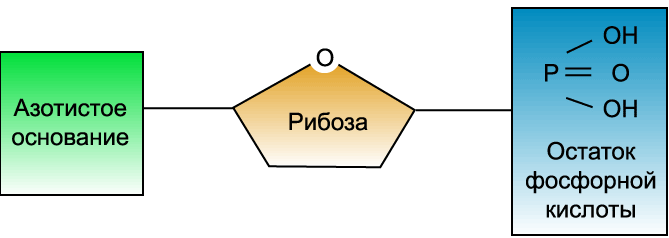 Инструктаж: вписать ответыЗа правильный ответ на 1 вопрос -1 балл, на 2 вопрос - 2 балла, на 3 вопрос - 1 балл, 4 вопрос - 3 балла. Всего за задание максимально  7 баллов.1. Назвать  молекулу  кислоты 2. Перечислить  азотистые основания, характерные для данной кислоты3. Синтез этой кислоты называется4. Указать цифры, где  в данной клетке может протекать этот синтез.  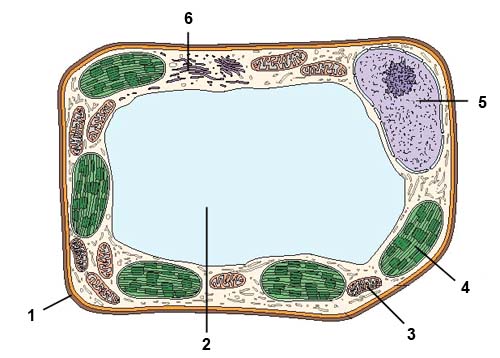 ЗАДАНИЕ №3  ЮНЫЙ СЕЛЕКЦИОНЕРИнструктаж: заполнить таблицу За каждый правильный ответ - 1 балл, итого за задание максимально 25 балловЗАДАНИЕ №4 ВКЛЮЧАЕМ ЛОГИКУИнструктаж: установить  логические связи  между ячейками таблицы;вписать в пустые ячейки буквы выбранных ответов из предложенных ниже. За каждый правильный ответ - 5 балл, итого за задание максимально 15 баллов.А.  Резус - конфликт возникает  между резус-отрицательной женщиной и резус-положительным плодом.Б. Гемотрансфузия  - это процедура переливания донорской крови  пациенту.В. Для профилактики резус - конфликта переливают  кровь с  учетом  резус- фактора.Г. Группы крови и резус-фактор  наследуются независимо друг от друга.Д. Резус-фактор   отрицательный  встречается  примерно у 15% европейцев.Е. Если у родителей II(А) и III(В) группы крови, то у детей возможны  все  четыре  группы крови. Задание № 5Мутагенная активность факторов средыИнструктаж:  классифицировать мутагенную активность факторов среды из приведенного списка и вписать в соответствующую колонку  таблицу   их  номера.За каждый правильный ответ - 1 балл, итого за задание максимально 40 баллов.ЗАДАНИЕ № 6Русские имена в биологииИнструктаж: заполнить таблицуЗа каждый правильный ответ - 2 балл, итого за задание максимально 20 балловРЕЗУЛЬТАТЫ ВЫПОЛНЕНИЯ КОНКУРСНОЙ РАБОТЫБИОЛОГИЧЕСКИЙ МАРАФОН - 2014Шевченко Веры Александровны (ФИО  заполняет  конкурсант)Таблицу заполняет экспертЭксперт        Белозерова Е.А.                                          (ФИО эксперта)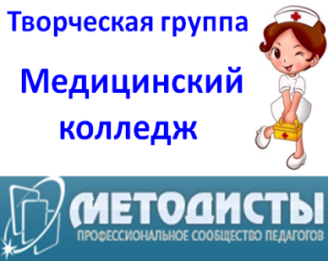 РАБОЧИЙ ЛИСТучастника Всероссийского конкурса"БИОЛогический марафон - 2014"РАБОЧИЙ ЛИСТучастника Всероссийского конкурса"БИОЛогический марафон - 2014"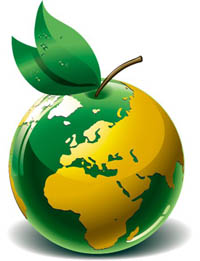 Личные данные участника конкурсаЛичные данные участника конкурсаЛичные данные участника конкурсаЛичные данные участника конкурсаФамилияФамилияШевченкоШевченкоИмяИмяверавераОтчествоОтчествоалександровнаалександровнаКласс, курсКласс, курсII  курсII  курсОтделение, факультетОтделение, факультетСестринское делоСестринское делоМесто учебы Место учебы ГБОУ СПО «Саянский медицинский колледж»ГБОУ СПО «Саянский медицинский колледж»     Личные данные научного руководителя     Личные данные научного руководителя     Личные данные научного руководителя     Личные данные научного руководителяФамилияФамилияПыжьяноваПыжьяноваИмяИмяиринаиринаОтчествоОтчествовасильевнавасильевнаДолжностьДолжностьпреподаватель биологиипреподаватель биологииМесто работыМесто работыГБОУ СПО «Саянский медицинский колледж»ГБОУ СПО «Саянский медицинский колледж»Задание №Наименование заданияМаксимальное количество баллов1Самые интересные факты о человеке232Молекулярная биология73Юный селекционер254Включаем логику155Мутагенная активность факторов среды406Имена в биологии20ИтогоИтого130№ЗаданиеОтвет конкурсантаБаллы(заполняет эксперт)1.Самый тяжелый орган  кожа (2-3 кг)12.Самая мелкая костьгороховидная кость (кость лучезапястного сустава)03.Самая холодная часть тела ушная раковина04.Самое распространенное в мире  неинфекционное (незаразное) заболевание Гингивит05.Самая редкое сочетание группы крови и резус-фактораЧетвертая группа крови  и отрицательный резус-фактора.16.Самые сильные мышцыЖевательные мышцы (способны выдерживать вес до 72 г. )17.Самые мелкие клетки тела (соматические)клетки мозжечка (0,005 мм)08.Самые густые волосы уа) брюнетовб) шатеновв) рыжихг) блондиновг (блондины)19.Самая короткая фаза митозаанафаза110.Самая маленькая хромосома21-я пара, содержит 48 млн. пар нуклеотидов, 300-400 генов112.Самое бедная водой тканьэмаль зубов (0,2 %)113.Самые мелкие клетки кровитромбоциты (кровяные пластинки), диаметр не превышает 0,003 мм.114.Самые короткоживущие клеткиклетки эпителия кишечника (живут 1-2 дня)115.Самые крупные лейкоцитыМоноциты (диаметр около 15 мкм.)16.Самый информативный орган чувствЗрение; через орган зрения человек получает 95 % информации.117.Самое распространенная хромосомная болезньСиндром Дауна (трисомия 21)118.Самые многочисленные симбионтымикроорганизмы, заселяющие толстый кишечник119.Самый благоприятный возраст для деторожденияа) 18-25б)20-25в)25-30г)18-30б) 20-25120.Самое большое количество костей уа) новорожденныхб) подростковв) взрослых г) старикова (у новорожденных)121.Самые мелкие сосудыКапилляры, диаметр 5-10 мкм.122.Самая длинная костьБедренная кость (длина 51 см при росте около 180 см)123.Самая богатая водой тканьСтекловидное тело глаза (99 %)1Итого баллов19Ответ конкурсанта:Рибонуклеиновая кислотаБаллы (заполняет эксперт) 1Ответ конкурсанта:Пуриновые – аденин, гуанинПиримидиновые – тимин, цитозинБаллы (заполняет эксперт)  1,5Ответ конкурсанта:ТранскрипцияБаллы (заполняет эксперт) 1Ответ конкурсанта:3 (митохондрии)4 (пластиды)5 (ядро)Баллы (заполняет эксперт)3№Родительские особиНазвание гибрида(заполняет конкурсант)Баллы(заполняет эксперт)1Белуга х стерлядьбестер12Осел х лошадьмул13Жеребец  х ослицалошак14Лев х тигрицалигр15Зебра х пони, лошадь, оселзеброид16Верблюд х ламакама17Одногорбый верблюд  х двугорбый верблюднар18Леопард х львицалеопон19Хорек х европейская норкахонорик110Дельфин-афалина х малая касаткакасаткодельфин111Селезень мускусной утки х утка пекинская белаямулард112Белый медведь х бурый медведьгролар (полярный гризли)113Заяц-беляк х заяц-русактумак114Ягуар х леопардягопард115Тигр х львицатигон116Леопард  х львицалеопон117Зубр х коровазуброкорова018Тетерев х глухарьмежняк119Соболь х лесная куницакидас120Вишня х  черемухацерападус121Вишня х черешнядюк (черевишня)122Алыча х персикалыча-персик023Смородина х крыжовникйошта124Груша х яблоконэши125Слива х абрикосплуот1Итого баллов23Закономерности наследования признаковПримерызакономерностейПримерызакономерностейОтветконкурсантаБаллы(заполняетэксперт)Законы МенделяУ родителей с  I (О) и IV (АВ) группами крови будут рождаться дети только со II(А) и III(В) группамиУ резус-положительных родителей вероятность рождениярезус-отрицательного ребенка составляет 25%Г5Полное доминированиеРезус - фактор положительный  -  это доминантный  менделирующий признак, гетерозиготы проявляют  резус- положительные свойства кровиРезус-конфликт  - это наработкарезус-отрицательным организмом матери антител противрезус-положительного плодаВ5Множественный(серийный) аллелизмВ результате мутации аллельных генов становиться больше двухГруппы кровив системе АВОЕ5Итого балловИтого балловИтого балловИтого баллов151. Кофе2. Зелёный чай3. Пиво4. Горчица5. Замороженное мясо6. Бензин7. Яблоки8. Вирус краснухи9. Пищевые добавки10. Телевизор11. Мята12. Пестициды13. Сигареты14. Натуральное красное вино15. Спиртосодержащие коктейли16. Витамин E 17. Ультрафиолетовое излучение 18. Цитомегаловирус 19. Копчёности 20.Йогурт, мацони21. Сотовый телефон22. Керосиновая лампа23. Петрушка24. Лазерное излучение25. Низкокалорийная диета26. Салат из капусты27. Вирус гриппа28. Соли тяжёлых металлов29. Фолиевая кислота (Витамин  В9)30. Чипсы 31. Компьютер 32. Икра из баклажан 33. Противоопухолевые        лекарственные препараты 34. Производство резины 35. Витамин  С 36. Жареные пирожки 37. Зелёный лук 38. Замороженные полуфабрикаты  39. Краска для волос40. Жевательная резинкаМутагеныМутагеныМутагеныМутагеныМутагеныМутагеныАнтимутагеныАнтимутагеныФизические № Баллы(заполняет эксперт)Химические № Баллы(заполняет эксперт)Биологические № Баллы(заполняет эксперт)№ Баллы(заполняет эксперт)101118121171311814121151271712416111131191141121161131201151231191261221291251321281351301371331341361381391401Баллы5Баллы19Баллы3Баллы13Итого баллов за заданиеИтого баллов за заданиеИтого баллов за заданиеИтого баллов за заданиеИтого баллов за заданиеИтого баллов за заданиеИтого баллов за задание40№ п/пСобытия, фактыФ.И.О.  отечественных ученыхБаллы(заполняет эксперт)1.Первый  Нобелевский лауреат в области физиологии и медициныПавлов Иван Петрович (1904 г.)22.Открыл яйцеклетку у млекопитающихБэр Карл Максимович (1825 г.)23.Открыл витаминыЛунин Николай Иванович (1880 г.)24.Выделил центры происхождения культурных растенийВавилов Николай Иванович (1926-1939)25.Успешный селекционер, вывел около 300 новых сортов плодовых растенийМичурин Иван Владимирович26.Открыл возбудителей табачной мозаики, назвал их вирусы.Ивановский Дмитрий Иванович (1892 г.)27.Доказал участие хлорофилла в фотосинтезеТимирязев Климент Аркадьевич (1871 г.)28.Открыл двойное оплодотворение у цветковых растенийНавашин Сергей Гаврилович (1898 г.) 29.Нобелевский лауреат, выдвинул теорию долголетия, в основе которой значительная роль отводилась нормальной микрофлоре организма человека; определил современное  значение термина  пробиотикиМечников Илья Ильич (1908 г.)210.Открыл митоз у растительных клетокЧистяков Иван Дорофеев (1874 г.)2Итого балловИтого балловИтого баллов20Задание №Наименование заданияКоличество набранных баллов1Самые интересные факты о человеке192Молекулярная биология6,53Юный селекционер234Включаем логику155Мутагенная активность факторов среды406Имена в биологии20ИтогоИтого123,5